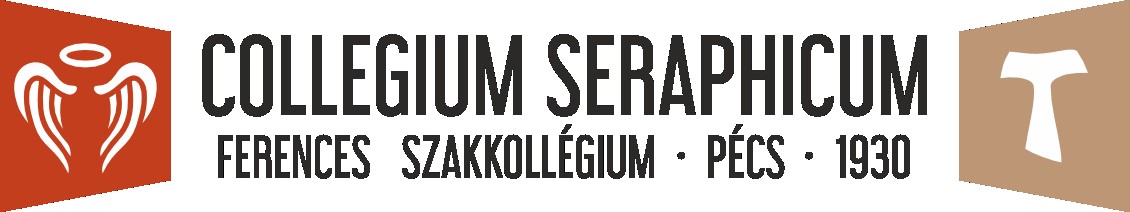 JELENTKEZÉSI LAP 2024/2025 TANÉVRE                   Szakkollégista státuszba jelentkezem □             vagy               Albérlő státuszba jelentkezem □ Személyes adatokNév: ....................................................................... Születési hely, idő: ......................................................... Édesanyja születési neve: .....................................................................Állandó lakcím (irányítószámmal): .....................................................................................................................Mobil száma: ......................................... E-mail:..................................................................................................TanulmányokÉrettségi helye, éve, eredménye: ..........................................................................................................................Jelenlegi tanulmányok (kar, szak, évfolyam): .................................................................................................................................................................................... ......................................................................................... Előző év félévi és évvégi tanulmányi átlagai: ....................................................................................................Nyelvvizsga (nyelv, fok, típus, év): .....................................................................................................................................................................................................................................................................................................Miért jelentkezett a választott szakra és hogyan képzeli el a jövőjét a diploma megszerzése után? ..................................................................................................................................................................................................................................................................................................................................................................................VallásRómai katolikus 	görög katolikus 	református 	evangélikus 	egyéb: ................................. Részesült-e rendszeres hitoktatásban? Igen  Nem 	Meg van-e keresztelve Igen  Nem Volt-e elsőáldozó? Igen  Nem 		Volt-e bérmálkozó? Igen  Nem Jelenleg hol tagja ifjúsági közösségnek? .............................................................................................................KollégiumLakott-e már kollégiumban/albérletben? Ha igen, milyen volt az ottani élet? ....................................................................................................................................................................................................................................................................................................................................................................................................Kitől, és mit hallott a Collegium Seraphicumról? .............................................................................................................................................................................................................................................................................................................................................................................................................................................  Miért szeretne ebben a kollégiumban lakni? .........................................................................................................................................................................................................................................................................................................................................................................................................................................................Szociális helyzetApa (gondviselő) foglalkozása, jövedelme: ....................................................................................................Anya (gondviselő) foglalkozása, jövedelme: ..................................................................................................Kivel él egy háztartásban: ........................................................................................................................................................................................................................................................................................................Kit ismer a kollégiumban? ............................................................................................................................Van-e egészségügyi problémája? .................................................................................................................. Kelt: .......................................................                          ……………………………………………………										aláírás